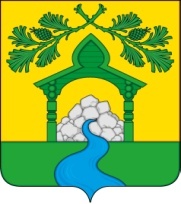 СОВЕТ НАРОДНЫХ ДЕПУТАТОВТВЕРДОХЛЕБОВСКОГО СЕЛЬСКОГО ПОСЕЛЕНИЯБОГУЧАРСКОГО МУНИЦИПАЛЬНОГО РАЙОНАВОРОНЕЖСКОЙ ОБЛАСТИРЕШЕНИЕот «30» января 2024 г. № 227с. ТвердохлебовкаОб утверждении стоимости гарантированного перечня услуг по погребению на территории Твердохлебовского  сельского поселения Богучарского муниципального района Воронежской областиВ соответствии с Федеральными законами от 06.10.2003 № 131-ФЗ «Об общих принципах организации местного самоуправления в Российской Федерации», от 12.01.1996 № 8-ФЗ «О погребении и похоронном деле», Уставом Твердохлебовского сельского поселения Богучарского муниципального района Воронежской области, Совет народных депутатов Твердохлебовского  сельского поселения Богучарского муниципального района Воронежской области решил:1. Утвердить стоимость гарантированного перечня услуг по погребению на территории Твердохлебовского сельского поселения Богучарского муниципального района Воронежской области согласно приложению.2. Стоимость услуг, предоставляемых согласно гарантированному перечню услуг по погребению, подлежит индексации, исходя из прогнозируемого уровня инфляции, установленного федеральным законодательством, в сроки, определяемые Правительством Российской Федерации.3. Признать утратившим силу решение Совета народных депутатов Твердохлебовского сельского поселения Богучарского муниципального района Воронежской области от  01.02.2023 № 150 «Об утверждении стоимости гарантированного перечня услуг по погребению на территории Твердохлебовского  сельского поселения Богучарского муниципального района Воронежской области».4. Настоящее решение вступает в силу с момента его опубликования и распространяет свое действие на правоотношения, возникшие с 01.02.2024 года. 5. Контроль за исполнением настоящего решения оставляю за собой.Глава Твердохлебовского  сельского поселенияБогучарского муниципального района Воронежской области                                                                 А.Н.Калашников Приложениек решению Совета народных депутатов Твердохлебовского  сельского поселения Богучарского муниципального района Воронежской областиот 30.01.2024 №227Стоимость гарантированного перечня услуг по погребению на территории  Твердохлебовского  сельского поселения Богучарского муниципального района Воронежской области на 2024 год№п/пПеречень услуг в соответствии со ст. 9 Федерального закона Российской Федерации от 12.01.1996 г. № 8-ФЗ «О погребении и похоронном деле»Стоимость услуг (руб.)1.Оформление документов, необходимых для погребенияПроизводится бесплатно2.Предоставление гроба 3445,343.Доставка гроба и других предметов, необходимых для погребения1330,004.Перевозка тела (останков)2362,615.Погребение1232,25Итого8370,20